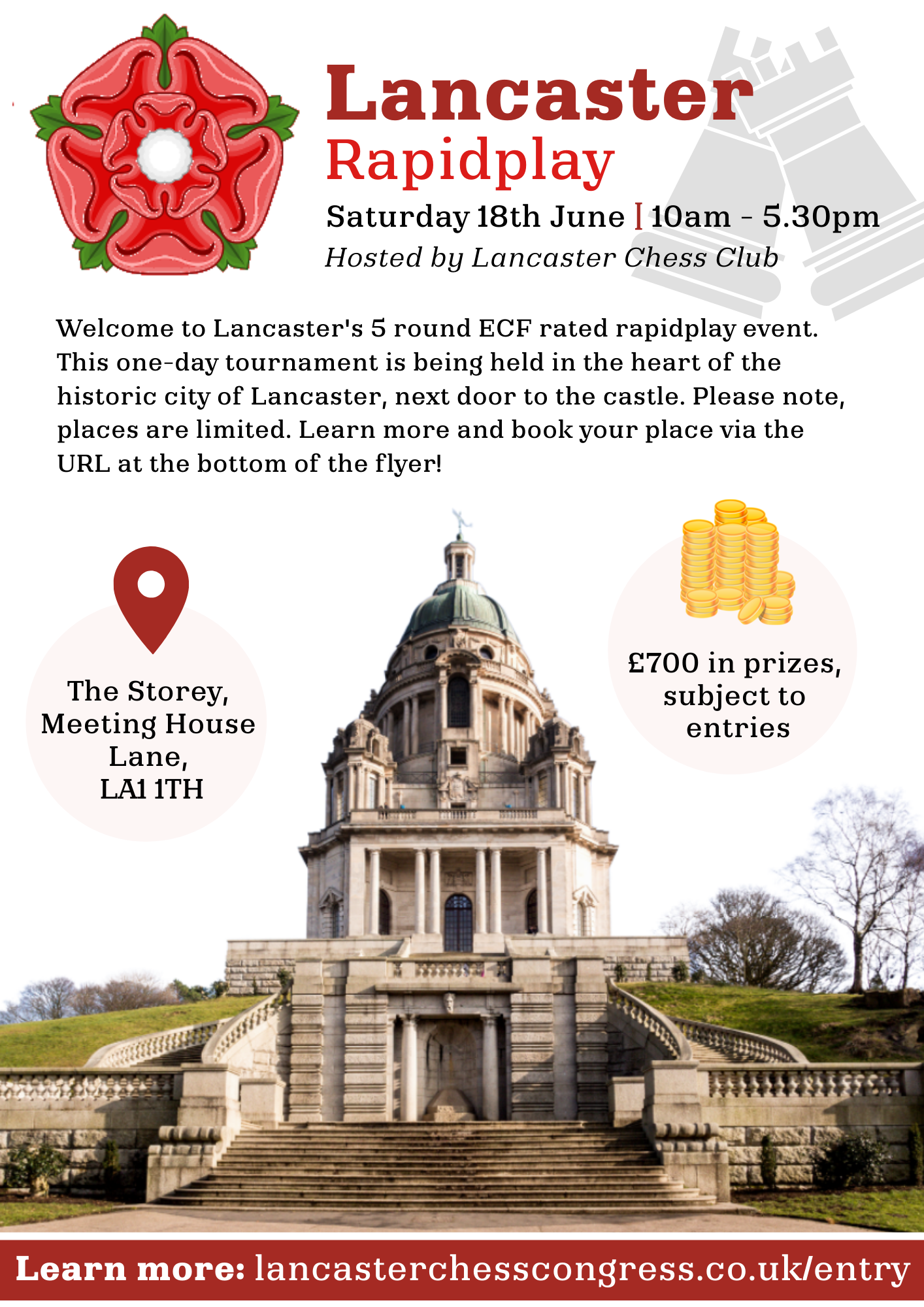 On-line entry only. http://lancasterchesscongress.co.uk/entry/ Click on the link and it will take you to the entry section. From there you can click to and frow to the home page When you enter you will find it helpful to be able to access your ecf rating on the ECF on-line database https://www.ecfrating.org.uk and also to be able to transfer your entry fee to the Lancaster Chess Club Account.Prize fund £700 subject to entries. Note this is a not for profit event.Entry cost £20 per person + £9 ECF for players who are not silver, gold or platinum ECF members and late entry fee if appropriate.Time 10 am – 5.30 pmLocation – The Storey, Meeting House Lane, LA1 1TH – only 5 minutes walk from Lancaster station – on left hand side as you walk towards town centre. Parking facilities are not available at The Storey. Pay for parking spaces are available in town. The venue itself is Disability Friendly.Sections and prizesOpen – First £150, second £50Major - U1950 First £150, second £50. Grading prize £50 U1700Minor First U1500 £150, second £50. Grading prize £50 U1200Opening of congress – 9.45 amAll games 30 minutes per player – no time incrementsRound 1 – 10 amRound 2 – 11.30 amRound 3 – 1.30 pmRound 4 – 3 pmRound 5 – 4.30 pmPrize announcements and close 6 pmContact details for queries: Richard Walsh, richardsami@hotmail.co.uk